                PROVEEDORES DE ABRIL 2018                             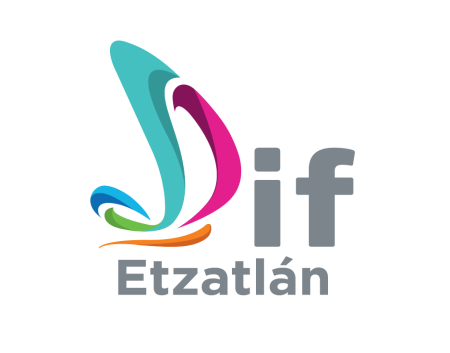 No.NOMBRE COMERCIAL O RAZON SOCIAL DE LA PERSONA FÍSICA O JURIDICADOMICILIO FISCALPOBLACIÓNTELEFONO DE CONTACTOCORREO ELECTRONICOGIRO COMERCIAL01José Ruiz GonzálezTamaulipas no. 151Etzatlán3841007341Frutería02Guillermo Martínez GarcíaSonora no. 102Etzatlán3867531046gmg_42@hotmail.comMini súper04José Fernando Gutiérrez Díaz04Antonio Mariscal AcevedoEtzatlán3867530980Carnicería05Claudia Guevara GarcíaMercado no.363Etzatlán3867533212Tortilleria06Sistema Para El Desarrollo Integral de la Familia, Jalisco.GuadalajaraDespensas y Desayunos escolares07Gas licuado , S.A. de C.V.Ahualulco de Mercado386752010107Jorge Amado SánchezColon no. 259Etzatlán3861044223Renta de copiadora08Súper  Servicio 5 Minas S.A. de C.V.Extramuros no.Etzatlán3867531337servicio.5minas6314@gmail.comGasolinera09Teléfonos de México S.A.B. de C.V.Parque  Vía no. 198Ciudad de MéxicoServicio Telefónicos10José Guillermo Vázquez GonzálezEtzatlánTaller de Automoviles11Liliana Peña ChavezEtzatlánNoe Antonio Aldaz VelezJuarezEtzatlán12Daniel Valenzuela MontesColón no.200EtzatlánVidrería